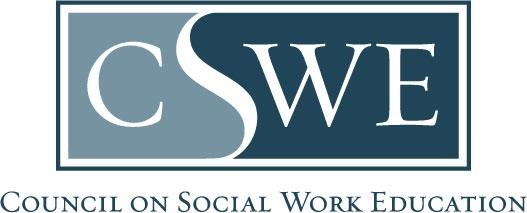 Board of Accreditation (BOA) Department of Social Work Accreditation (DOSWA) 2022 EPASSample In-Person Candidacy Visit Schedulefor Baccalaureate and Master’s Social Work Programs version 6.2023Disclaimer: This candidacy visit schedule serves as a sample for training purposes. Actual visit schedules, including stakeholder groups involved, and specific standards being discussed, vary for each program. The program’s primary contact and BOA visitor jointly finalize the visit schedule. Directions: No less than one (1) week prior to the visit, the program’s primary contact and BOA visitor jointly finalize the candidacy visit schedule. Policies regarding candidacy visit planning are found in policy 5.9 Candidacy Visits 1,2,3 the Accreditation Policy Handbook.Based on the program and BOA member’s review of the program’s documents the schedule is to include: Specific days and times, including time zones Locations and/or meeting links for virtual attendees (e.g. branch campus representatives)Breaks MealtimesIndependent workspace and time for the visitor With whom the visitors will meet: President/chancellor (or designee) Primary Contact Program Director (if different than primary contact) Field Education DirectorFacultyStudents Optional stakeholder meetings: Field InstructorsCommunity Advisory Board (if applicable) Deans or other program administrators Other stakeholders specific to the program’s context Program Name (Program Level)Day, Month, Year – Day, Month, YearBOA Member Name, CredentialsCSWE Candidacy Visit | Schedule
Day, Month, YearDay, Month, YearTime:Activity:4:00pm (EST)4:30pm (EST)5:00pm (EST)Travel Details Flight [Insert details]Transportation [Insert details]Hotel Arrival [Insert details]Meal [Insert details]6:00pm (EST)Program Welcome to Visitor Day, Month, YearDay, Month, YearTime:8:00am (EST)Activity:MealTransportation to campus [Insert details]8:15am (EST)Primary contact/program director meets visitor on campus and escorts to meeting with institution’s president/chancellor (or designee) [Insert details]8:30-9:00am (EST)Meeting with the institution’s president/chancellor (or designee) Participants: [Insert details]Name, President/Chancellor/DesigneeLocation: [Insert details]Content: BOA member introduces role, function, scope, and procedures for the candidacy visit, and explains the accreditation process BOA member answers any questions the institution’s president/chancellor (or designee) may have about the visit/benchmark document/accreditation standards/accreditation processBOA member asks questions regarding the role and place of the program within the institution’s systemBOA member collects and discusses any applicable information related to the candidacy review9:00-9:15am (EST)BreakPrimary contact/program director escorts visitor to School of Social Work9:15-10:15am (EST)10:15-10:30am (EST)Meeting with Program Administrators: Participants: [Insert details]Name, Program DirectorName, Field DirectorLocation: [Insert details]Content: BOA member introduces role, function, scope, and procedures for the visit, and explains the accreditation process BOA member answers any questions the program administrators may have about the visit/benchmark document/accreditation standards/accreditation processBOA member asks questions to understand program administrators’ experience within the programBOA member asks applicable questions from the benchmark document review and provides consultation as needed on approval and draft standards:AS 2.0.1AS 2.0.2AS B3.3.6AS 4.1.1 AS 4.1.8AS 4.4.5AS 5.0.1(c)Break10:30-11:30am (EST) 11:30 am-12:30pm (EST)Meeting with Program Faculty: Participants: [Insert details]Program FacultyLocation: [Insert details]
Content: BOA member introduces role, function, scope, and procedures for the visit, and explains the accreditation processBOA member answers any questions stakeholders may have about the visit/benchmark document/accreditation standards/accreditation processBOA member asks questions to understand the faculty’s experience with the program BOA member asks applicable questions from the benchmark document review and provides consultation as needed on approval and draft standards:AS 2.0.1AS 2.0.2Meal/Break1:45-2:45pm (EST)2:45-3:00pm (EST)3:00-3:30pm (EST)3:30-4:15 (EST)Meeting with Students:Participants: [Insert details]StudentsLocation: [Insert details]ContentBOA member introduces role, function, scope, and procedures for the visit, and explains the accreditation processBOA member answers any questions stakeholders may have about the visit/ /accreditation standards/accreditation processBOA member asks questions to understand the students’ experience within the programBOA member asks applicable questions from the benchmark document review:AS 4.1.8BreakMeeting with Field Education:Participants: [Insert details]Name, Program DirectorName, Field DirectorField InstructorsField LiaisonsLocation: [Insert details]ContentBOA member introduces role, function, scope, and procedures for the visit, and explains the accreditation processBOA member answers any questions stakeholders may have about the visit/benchmark document/accreditation standards/accreditation processBOA member asks questions to understand the field educators’ experience within the program BOA member asks applicable questions from the benchmark document review and provides consultation as needed on approval and draft standards:AS 2.0.1AS B3.3.6BreakBOA member finishes outline for exit meetingUse exit meeting outline to begin drafting the visit report4:00-5:00pm (EST)Exit meeting Participants: [Insert details]Name, Program DirectorLocation: [Insert details]Content:BOA member verbally summarizes areas discussed that will be included in the visit reportBOA member answers any questions stakeholders may have about the visit and allows the program to correct any inaccuracies.BOA member explains the next steps in the accreditation process.	Day, Month, Year		Day, Month, Year	Time:10:00am (EST)10:30pm (EST)1:00pm (EST)Activity:Travel Details 	Hotel Checkout [Insert details]Transportation [Insert details]Flight [Insert details]Meal [Insert details]